Dodatek č. 3 k servisní smlouvě
č. 47/2013Společnost je zapsána u Krajského soudu v Brně,oddíl C, vložka č. 126718
dále jen „Dodavatel"adále jen "Odběratel"I. Předmět dodatkuSmluvní strany na základě vzájemné shody uzavírají tento dodatek č. 3, který upravuje
změnu dobu bodu ě. 3.1. předmětné smlouvy a to na následující znění:Roční cena (dále jen cena) aktualizace Systému, dle článku I, bodu 1.1. této smlouvy,
je stanovena ve výši .... %z ceníkové ceny všech licencí "TARGET 2100", které
Odběratel dosud zakoupil k 1.1. příslušného kalendářního roku. Takto stanovená cena
je cenou služeb pro běžný kalendářní rok. Tato cena nezahrnuje cestovní náklady a
náklady na instalaci aktualizací Dodavatelem.Ke dni podpisu této smlouvy Odběratel vlastní právo užívat níže uvedené licence
v uvedené ceně (ze které je stanovena cena služeb):.............,- Kč -	1 ks plné licence Target 2100 Professional pro Filé Server + jednapracovní stanice...........,- Kč -	1 ks plné licence Target 2100 Professional...........​.... -	1 ks prohlížecí licence Target 2100 Enterprise(dokup 9/2022) .Celková cena licencí vlastněných odběratelem je tedy .............,- Kč a výše roční ceny
aktualizace tedy činí ...........,- Kč bez DPH.Od roku 2023 se, vzhledem k dlouhodobé dobré obchodní spolupráci, smluvní strany
dohodly na fixní částce servisního poplatku a to 42.350,- Kč bez DPH.Ostatní ustanovení smlouvy nejsou tímto dodatkem dotčena a zůstávají v platnosti.Tento dodatek je vyhotoven ve dvou vyhotoveních, z nichž každá strana obdrží jedno.Dodatek č. 3 nabývá platnosti dnem jeho podpisu smluvními stranami. Účinnosti nabývá
dodatek zveřejněním v registru smluv ve smyslu zákona č. 340/2015 Sb., které zajistí
odběratel.Smlouva je sepsána na základě shodné vůle obou smluvních stran.V Praze dne 9.1.2023Za Dodavatele:.​...​.pol. s r. o.
​..​....​..........​.....​.................​...........​.........
​.............​....​........​........​..​.....Za Od..................................​..................​.......​...........................​..........​..............​..........​........
​...........​..................​.....​...............2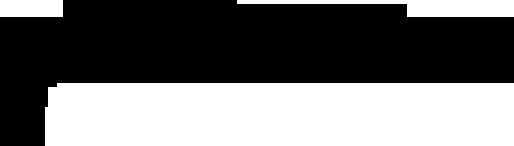 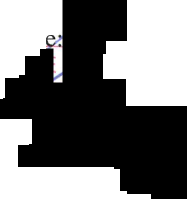 Dodavatel:M-PRO spol. s r. o.Adresa:č.p. 80664 23 ČebínIČ:18385109DIČ:CZ18385109Bankovní spojení:.................​........
​.............................Zástupce:........​...........​...........​............Odběratel:Nemocnice Na FrantiškuAdresa:Na Františku 847/8
110 00 Praha 1IČ:00879444DIČ:CZ00879444Bankovní spojení:.........................Zástupce:............​..........​............​...........​.................